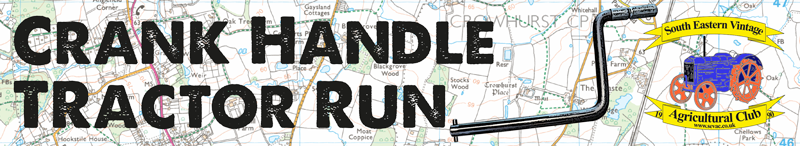 Organised by South Eastern Vintage Agricultural Club (SEVAC) in aid of charity.Sunday 21st April 2024Edenbridge and Oxted Showground, Tandridge Lane, Lingfield RH7 6LL  Registration between 9:30am - 10:30am BOOKING FORMDriver Information:Driver Declaration:Tractor Information:PLEASE CONTINUE OVERLEAF……Tractor/Owner Information (to be completed if different than Driver Information):DECLARATIONI declare that during the whole period of this event that my vehicle entry will be fully road worthy and the vehicle is covered by adequate insurance for road use that includes Public Liability Insurance in accordance with the Road Traffic Act. Only 1 passenger may travel on the tractor alongside the driver providing that there is a factory-fitted seat on the tractor.I agree not to hold South Eastern Vintage Agricultural Club, Edenbridge and Oxted Showground or any of the organisers responsible for any loss or damage of any description throughout the event, to myself or the tractor entered, however caused.  I understand and I agree that I enter the event at my own risk and must follow the Highway Code throughout the route. I will also abide by the events health and safety regulations and rules on the day, along with directions from the marshals. I accept that the event will be photographed and filmed on the day.I have read, and fully understand this declaration that by entering this event is wholly at my own risk and will abide by the conditions of entry. I agree to produce licence and insurance documentation on the day, if requested by the organisers on the day.Signed_____________________ Print Name_________________________ Date__________Entry Information:Things to note:Entries close on 21st MarchRegistration on the day commences at 9:30am, closes at 10:30amAny communications before the day will be made via email FULL NAMEFULL ADDRESSDATE OF BIRTHMOBILE NUMBEREMAIL ADDRESS** Essential for any updates and communications nearer to the time **ALL DRIVERS MUST SIGN HERE TO CONFIRM THAT THEY HOLD A VALID DRIVING LICENCE AND RELEVANT INSURANCE.ALL DRIVERS MUST SIGN HERE TO CONFIRM THAT THEY HOLD A VALID DRIVING LICENCE AND RELEVANT INSURANCE.DRIVERS SIGNATURETRACTOR MAKE/MODEL & COLOURTRACTOR REGISTRATION NUMBERTRACTOR OWNER NAMETRACTOR OWNER ADDRESSTRACTOR OWNER
MOBILE NUMBERTRACTOR OWNER
EMAIL ADDRESSALL TRACTOR OWNERS MUST SIGN HERE TO CONFIRM THAT THEY CONSENT TO THE DRIVER NAMED ON PAGE 1, DRIVING THE TRACTOR AND THAT THE TRACTOR IS COVERED BY VALID INSURANCEALL TRACTOR OWNERS MUST SIGN HERE TO CONFIRM THAT THEY CONSENT TO THE DRIVER NAMED ON PAGE 1, DRIVING THE TRACTOR AND THAT THE TRACTOR IS COVERED BY VALID INSURANCESIGNATURE OF TRACTOR OWNERI enclose £10 for my tractor entry (cheques made payable to SEVAC)I will include my name in the reference if paying by bank transferPaid by chequePaid by BACsI enclose £10 for my tractor entry (cheques made payable to SEVAC)I will include my name in the reference if paying by bank transferSend this entry form no later than 21st March 2024 to:
Crank Handle Run, The Thatched Cottage, Farleigh Court Road, Warlingham, Surrey, CR6 9PE
and either send a cheque or bank transfer to:
Account Name: SEVAC | Sort Code: 208813 | Account Number: 50086061Send this entry form no later than 21st March 2024 to:
Crank Handle Run, The Thatched Cottage, Farleigh Court Road, Warlingham, Surrey, CR6 9PE
and either send a cheque or bank transfer to:
Account Name: SEVAC | Sort Code: 208813 | Account Number: 50086061Send this entry form no later than 21st March 2024 to:
Crank Handle Run, The Thatched Cottage, Farleigh Court Road, Warlingham, Surrey, CR6 9PE
and either send a cheque or bank transfer to:
Account Name: SEVAC | Sort Code: 208813 | Account Number: 50086061